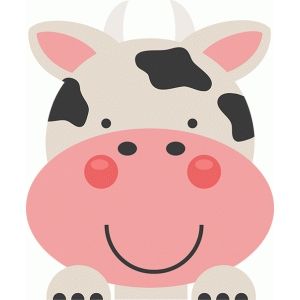 Peek at Our WeekParent reminder: color of the week is GreenStandard FocusActivityHome Extension ActivityGross Motor Perception (Sensorimotor)Uses perceptual information to guide motions and interactions with objects and other peoplegluing shades of green to make the frog from Brown Bear, Brown bear what do you see?A gluing activity your child can do is glue red buttons, red tissue paper, red foam cubes and red toy animals onto red paper. Begins to identify own personal spaceExplores own environmentBegins to use simple tools to explore and observe (e.g., magnifiers, spoons)Uses increasingly complex size words to accurately describe objectsGreen scavenger hunt *children will search for green objects around the room and after 3 minutes bring back to share what they found.An easy sorting activity is using colored bowls and colored pom poms have your child sort the pom poms into the correct color bowls. 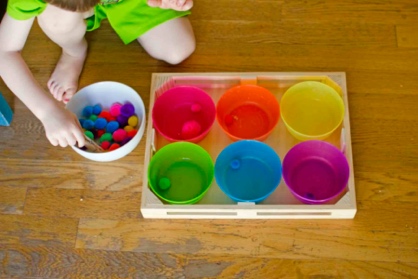 Responds to an adults simple questions about what is being learnedUses imagination and creativitywhat color Is the…? -pictures of objects, ask children what color the object is A great video to help your child recognize colors is “Pete the cat: I love my white shoes” https://youtu.be/fj_z6zGQVyM